«Parasat» сыбайлас жемқорлыққа қарсы комплаенс-қызметі Шымкент қаласының ЖОО мен колледждері арасында «Ізгілік елшісі» жобасын үйлестіруші болып келеді.«Ізгілік елшісі» -  студенттерден құралған еріктілер тобы кіретін, азаматтық қоғамның белсенділігін арттыруға,  жастарды еріктілікке тартуға көмектесетін жоба.Жобаның мақсаты – адамгершілік пен  мейірімділікті дамыту, жас ұрпақты сыйластыққа, жауапкершілікке, адалдыққа, қайырымдылыққа тәрбиелеу.Жобаның маңыздылығы жастарды көмекке мұқтаж жандарға: көпбалалы, аз қамтамасыз етілген отбасыларға, жалғызбасты аналарға, мүмкіндігі шектеулі балаларды тәрбиелеп отырған отбасыларға көмек көрсетуге тарту.Негізгі идея – жастарды мейірімділікке, әдептілікке, қайырымдылық көмекке шақыру. Біз бұл құндылықтар туралы тек сабақтарда ғана емес, нақты іс-әрекеттерімізбен де көрсетуіміз қажет. Жоба көмекке мұқтаж адамдар мен жақсылық жасағысы келетіндер арасында байланыс қызметін атқарады.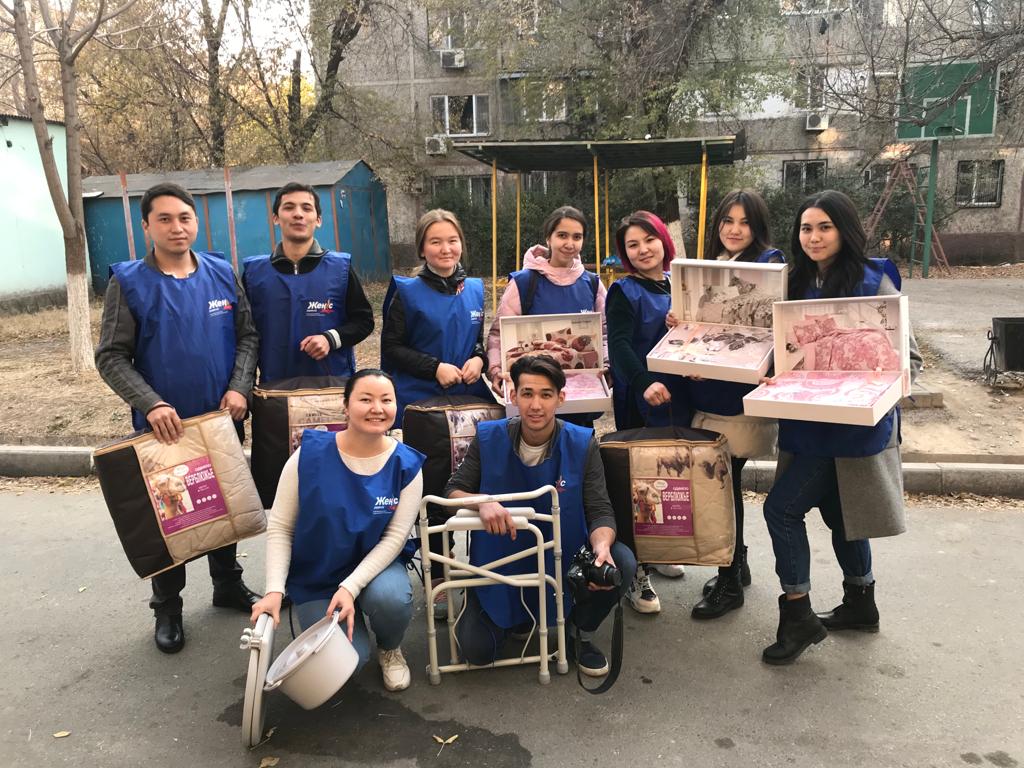 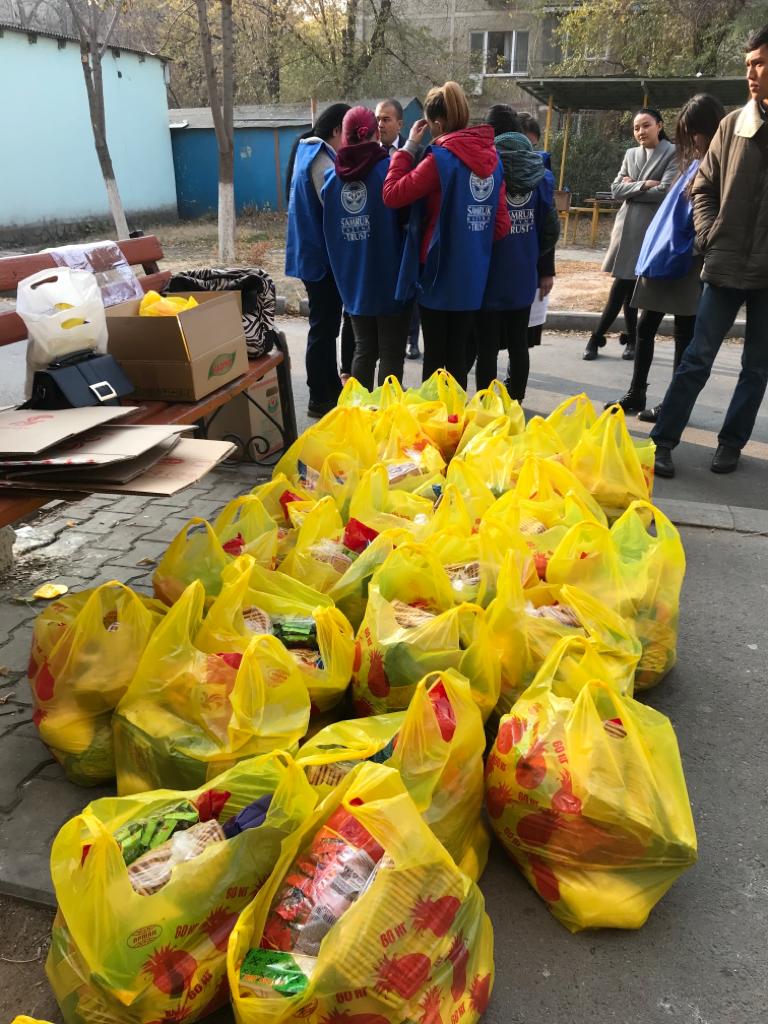 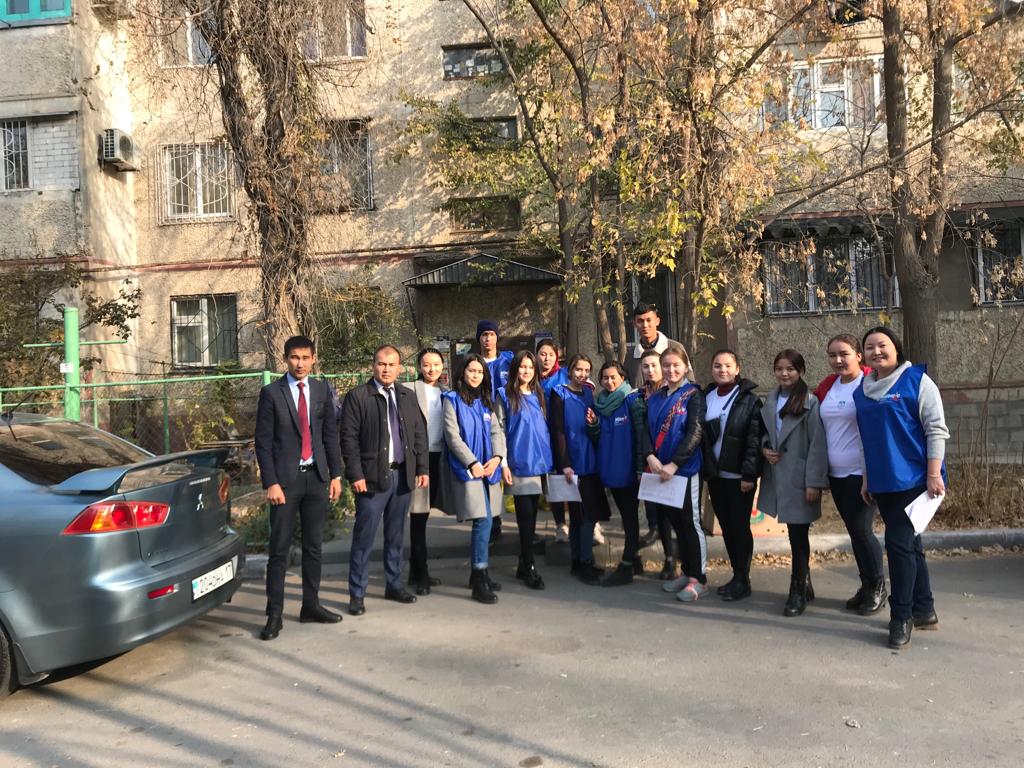 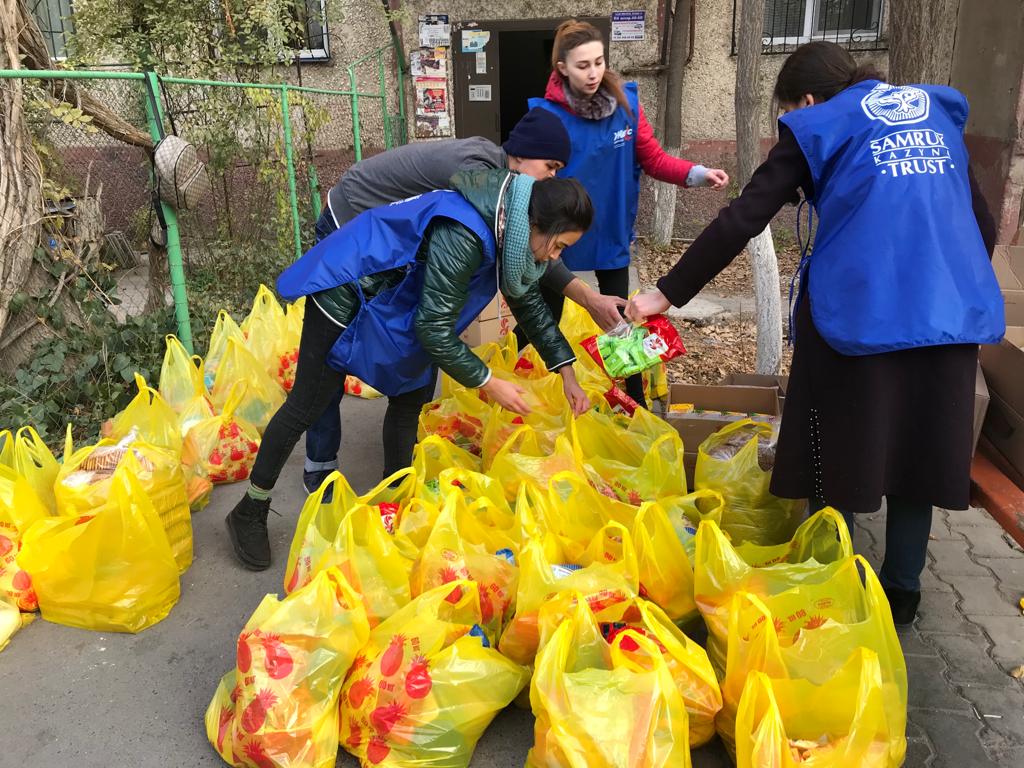 